ОПРОСНЫЙ ЛИСТДЛЯ ПОДБОРА СТАНЦИИ ВОДОСНАБЖЕНИЯОБЩИЕ ДАННЫЕ НС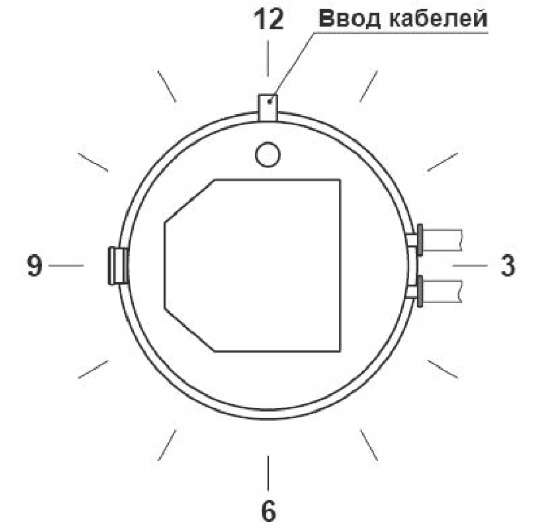 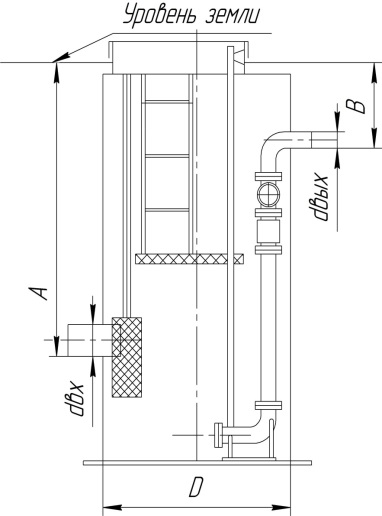 ДОПОЛНИТЕЛЬНЫЕ ТРЕБОВАНИЯ:Дата: «____» _________________20___ г.Подпись заказчика:____________________/________________/ЗаказчикНазвание и адрес объектаКонтактное лицоТелефон / факс / e-mailКоличество насосовРабочихРабочихРабочихКоличество насосовРезервныхРезервныхРезервныхМарка насосов (//)CNPKQДругоеРасход станции, Qм3/чДавление на выходе (напор), HмСуществующий напор на входе в станцию (подпор), мСуществующий напор на входе в станцию (подпор), мСуществующий напор на входе в станцию (подпор), мСуществующий напор на входе в станцию (подпор), мВид перекачиваемой жидкостиВид перекачиваемой жидкостиВид перекачиваемой жидкостиВид перекачиваемой жидкостиПитьевая вода/Техническая водаМаксимальное давление в системе, барМаксимальное давление в системе, барМаксимальное давление в системе, барМаксимальное давление в системе, барИсточник водозабора (резервуар-накопитель/водонапорная сеть)Источник водозабора (резервуар-накопитель/водонапорная сеть)Источник водозабора (резервуар-накопитель/водонапорная сеть)Источник водозабора (резервуар-накопитель/водонапорная сеть)ДОПОЛНИТЕЛЬНЫЕ ДАННЫЕ НСДОПОЛНИТЕЛЬНЫЕ ДАННЫЕ НСДОПОЛНИТЕЛЬНЫЕ ДАННЫЕ НСДОПОЛНИТЕЛЬНЫЕ ДАННЫЕ НСДОПОЛНИТЕЛЬНЫЕ ДАННЫЕ НСМембранный бак (объём), лМембранный бак (объём), лМембранный бак (объём), лВибро-компенсатор, шт. Вибро-компенсатор, шт. Вибро-компенсатор, шт. Заглушки напорного и всасывающего коллектора, шт.Заглушки напорного и всасывающего коллектора, шт.Заглушки напорного и всасывающего коллектора, шт.ДАННЫЕ ШУДАННЫЕ ШУДАННЫЕ ШУДАННЫЕ ШУДАННЫЕ ШУСпособ пуска насосного оборудованияСпособ пуска насосного оборудованияСпособ пуска насосного оборудованияСпособ пуска насосного оборудованияСпособ пуска насосного оборудованияПрямой пускПрямой пускПрямой пускЧастотное управлениеЧастотное управлениеЧастотное управлениеМульти-частотное управлениеМульти-частотное управлениеМульти-частотное управлениеНапряжение питания НС, ВНапряжение питания НС, ВНапряжение питания НС, ВМощность двигателя, кВт.Мощность двигателя, кВт.Мощность двигателя, кВт.Ток двигателя, А.Ток двигателя, А.Ток двигателя, А.КОНТРОЛИРУЕМЫЙ ПАРАМЕТРКОНТРОЛИРУЕМЫЙ ПАРАМЕТРКОНТРОЛИРУЕМЫЙ ПАРАМЕТРКОНТРОЛИРУЕМЫЙ ПАРАМЕТРКОНТРОЛИРУЕМЫЙ ПАРАМЕТРКонтроль давления (4-20 мА) Контроль давления (4-20 мА) Контроль давления (4-20 мА) Да/Нет Да/Нет Диапазон измерения датчика давления(мПа)Диапазон измерения датчика давления(мПа)Диапазон измерения датчика давления(мПа)Контроль по уровню Контроль по уровню Контроль по уровню Да/Нет Да/Нет Количество уровней, штКоличество уровней, штКоличество уровней, штКонтроль сухого ходаКонтроль сухого ходаКонтроль сухого ходаДа/Нет Да/Нет ДОПОЛНИТЕЛЬНЫЕ ПАРАМЕТРЫ ШУДОПОЛНИТЕЛЬНЫЕ ПАРАМЕТРЫ ШУИсполнение ШУУличное (УХЛ1) / В помещении (УХЛ4)Принудительный обогревДа/НетВвод электропитанияОдин/Двойной с РВР/АВРМодуль GSM (SMS оповещение)Да/НетGPRS модуль (модуль диспетчеризации)Да/НетОператорская панельДа/НетТип аварийной сигнализацииНет/Световая/ЗвуковаяАнтивандальное исполнениеДа/НетДатчики защиты электродвигателя насосного оборудованияУправление задвижкой (количество/напряжение/ток)____________________________________________________________________________________________________________________________________________________________________________________________________________________________________________________________________________________________________________________________________________________________________